  Глава администрации Старочукальского сельского поселения сообщает, что решение Собрания депутатов Старочукальского сельского поселения Шемуршинского района Чувашской Республики  от 06 ноября 2020 №1 «О внесении изменений в Устав Старочукальского сельского поселения Шемуршинского района Чувашской Республики» зарегистрировано в Управлении Министерства юстиции Российской Федерации по Чувашской Республике 25 ноября 2020 года.  Учредитель: администрация Старочукальского сельского поселения       Распространяется на территорииАдрес: 429185,Чувашская Республика, Шемуршинский район,                 Старочукальского сельскогод.Старые Чукалы, ул.Комсомольская , д.77                                                   поселенияЭлектронная версия на сайте Старочукальского сельского поселения      БесплатноHffp://gov. сap. Ru/wain.asp.goyid=501                                                            Тираж - 5 экз  Главный редактор Н.Н.Кувайская                                                                           ВЕСТИ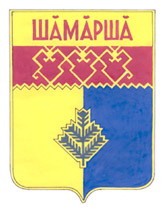     Старочукальского        сельского поселения  Газета органов местного самоуправления  Старочукальского сельского поселенияИздается с 2 апреля 2007 г.